 December 2022Early Head Start 12-18 mesespROYECTO DOMICILIARIO PARALA PARTICIPACIÓN FAMILIAR December 2022Early Head Start 12-18 mesespROYECTO DOMICILIARIO PARALA PARTICIPACIÓN FAMILIAR December 2022Early Head Start 12-18 mesespROYECTO DOMICILIARIO PARALA PARTICIPACIÓN FAMILIARNombre del Niño/a: _____________________________Sitio: _______________________ Clase #:______________________Firma de la Maestra/o: _____________________________Nombre del Niño/a: _____________________________Sitio: _______________________ Clase #:______________________Firma de la Maestra/o: _____________________________Nombre del Niño/a: _____________________________Sitio: _______________________ Clase #:______________________Firma de la Maestra/o: _____________________________Nombre del Niño/a: _____________________________Sitio: _______________________ Clase #:______________________Firma de la Maestra/o: _____________________________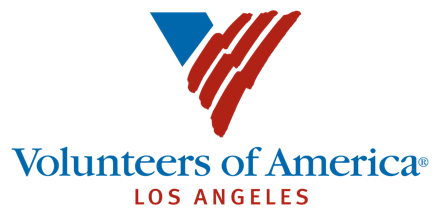 DomingoLunesMartesMartesMiércolesJuevesViernesViernesSábadoTotal Semanal1. Observe a su hijo hoy. Escribe una pequeña observación de qué, cómo, dónde hizo algo interesante, divertido o algo que es capaz de hacer por primera vez. Toma fotos. Haz un collage.2. Déle a su hijo un crayón y papel y hable sobre cualquier marca que haga. Toma una foto mientras juega con los crayones. Publice su foto alrededor de la casa.2. Déle a su hijo un crayón y papel y hable sobre cualquier marca que haga. Toma una foto mientras juega con los crayones. Publice su foto alrededor de la casa.3.Tira pelotas de ping pong en una caja. Crea su propia caja y haga las pelotas con cinta.30 Mins30 Mins30 Mins30 Mins4. Deje que su hijo elija un libro. Lean el libro juntos y hágale preguntas sobre los personajes.5. Pinta con agua en papel de construccion. Usa unas brochas y tus manos6. Juega “peek-a-boo” con tu hijo/a y enseñale como jugar.6. Juega “peek-a-boo” con tu hijo/a y enseñale como jugar.7. Crea un juego de clasificación con pelotas pequeñas y un contenedor de Yougurt.8.  Pege una imagen grande de algo familiar para su hijo, como un osito de peluche, un bebé o un gato en una caja de cartón. Dé la vuelta al cartón para ver si el niño puede encontrarlo. Anime al niño a mirar a su alrededor.9. Usando la misma caja de carton, que hizo ayer, agregue otra imagen. Anime al niño/a encontrar ambas imagenes. Hable con su bebé y alabarlo cada vez que encuentre las images.9. Usando la misma caja de carton, que hizo ayer, agregue otra imagen. Anime al niño/a encontrar ambas imagenes. Hable con su bebé y alabarlo cada vez que encuentre las images.10. Recorta formas de animales de una revista. Luego esconda las formas en papel de seda y haga que el niño encuentre las formas.No Tiempo Disponible20 MinsNo Tiempo DisponibleNo Tiempo Disponible20 Mins20 Mins20 Mins20 Mins20 Mins11. Muéstrale una foto al pequeño de un animal que conoce. Pregúntale qué sonido hace el animal. Es posible que no conecte inmediatamente el sonido con la imagen. “Este es el gato y así hace meow!”12. Escucha con tu hijo sus canciones favoritas. Baila con tu hijo. Haz movimientos chistosos bailando.	13. Haga espuma sensorial con jabón para platos y un poco de agua y colorante para alimentos. Póngalo en una bandeja para explorar. Hable sobre la seguridad de los ojos con su hijo.13. Haga espuma sensorial con jabón para platos y un poco de agua y colorante para alimentos. Póngalo en una bandeja para explorar. Hable sobre la seguridad de los ojos con su hijo.14. Esconde un juguete debajo de una cobija y preguntale a su hija. ¿Dónde está el juguete?15. Sea chistoso. Practique estiramientos del cuerpo y ejercicios con su hijo. Tome un video o fotos y haga un collage. Comparte con la maestra.16. Observe a su hijo hoy. Escribe una pequeña observación de qué, cómo, dónde hizo algo interesante, divertido o algo que es capaz de hacer por primera vez. Toma fotos y comparta con la maestra. 16. Observe a su hijo hoy. Escribe una pequeña observación de qué, cómo, dónde hizo algo interesante, divertido o algo que es capaz de hacer por primera vez. Toma fotos y comparta con la maestra. 17. Actividad sensorial. Pintando en hielo usando pintura de comida y brochas. Haz que el niño haga un dibujo. No Tiempo Disponible10 Mins20 Mins20 Mins10 Mins20 Mins30 Mins30 Mins20 Mins18. Si tiene trozos de tela alrededor de la casa, córtalos en grandes cuadrados. Juega con las telas cuadradas tirándolas al aire y deja que su bebé los atrape.19. Nombra uno de los juguetes de animales de su hijo y haga el sonido que hace ese animal.20. Crea un juego de combinacion con los calcetines de tus hijos. 20. Crea un juego de combinacion con los calcetines de tus hijos. 21. Practique estiramientos del cuerpo y ejercicios con su hijo. Pídale a su hijo que se toque la cabeza, los hombros, las rodillas y los dedos de los pies. 22. Dé un paseo con su hijo por el vecindario. Señale los colores de las hojas que usted ve. Recoge algunas hojas y hagan un collage.23. Deje que su hijo camine sobre plástico de burbujas. Pregúntele cómo se siente.23. Deje que su hijo camine sobre plástico de burbujas. Pregúntele cómo se siente.24.  Haga un picnic en el piso de su casa, al aire libre en el césped o en el parque. Tome fotografías de las reacciones de su hijo.20 MinsNo Tiempo DisponibleNo Tiempo DisponibleNo Tiempo DisponibleNo Tiempo Disponible30 MinsNo Tiempo DisponibleNo Tiempo DisponibleNo Tiempo Disponible25. Hazle a tu hijo su propia Carretera de obstaculos usando cajas y bufandas. Tome una foto o video y comparta en Learning Genie. 26. Usando una caja de cartón agregue unas imagenes. Anime al niño a encontrar ambas imagenes. Hable con su bebé y alabarlo cada vez que encuentre las images.27. Usted y su hijo prueben un nuevo alimento de un pais diferente.27. Usted y su hijo prueben un nuevo alimento de un pais diferente.28. Cree algunas tarjetas didácticas para su hijo usando imágenes de revistas, libros antiguos o fotografías.29.  Mientras vistes a tu bebé. Nombró los pedazos de ropa. Hable sobre los colores, patrones, etc. Permita que su bebé se vista solo.30. Actividad de cuerdas. Crea su propio juego de cordones usando un cordón de zapato y un rollo de toallas de papel vacío. Publique el video en Learning Genie. 30. Actividad de cuerdas. Crea su propio juego de cordones usando un cordón de zapato y un rollo de toallas de papel vacío. Publique el video en Learning Genie. 31.  Crea tus propias marionetas usando calcetines. Canta canciones con tus nuevos títeres y tus hijos. Comparta una foto o video con su maestra a travez de Leaning Genie. 30 Mins15 MinsNo Tiempo DiponibleNo Tiempo Diponible15 MinsNo Tiempo Diponible30 Mins30 Mins30 Mins